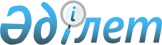 Об определении сроков предоставления заявки на включение в список получателей субсидий по каждому виду субсидируемых приоритетных сельскохозяйственных культур в районе Магжана Жумабаева Северо-Казахстанской области на 2016 год
					
			Утративший силу
			
			
		
					Постановление акимата района Магжана Жумабаева Северо-Казахстанской области от 23 августа 2016 года № 226. Зарегистрировано Департаментом юстиции Северо-Казахстанской области 25 августа 2016 года № 3876. Утратило силу постановлением акимата района Магжана Жумабаева Северо-Казахстанской области от 30 сентября 2016 года № 268      Сноска. Утратило силу постановлением акимата района Магжана Жумабаева Северо-Казахстанской области от 30.09.2016 № 268.

      В соответствии с пунктом 10 Правил субсидирования повышения урожайности и качества продукции растениеводства, стоимости горюче-смазочных материалов и других товарно-материальных ценностей, необходимых для проведения весенне-полевых и уборочных работ, путем субсидирования производства приоритетных культур и стоимости затрат на возделывание сельскохозяйственных культур в защищенном грунте, утвержденных Приказом исполняющего обязанности Министра сельского хозяйства Республики Казахстан от 27 февраля 2015 года № 4-3/177 "Об утверждении Правил субсидирования повышения урожайности и качества продукции растениеводства, стоимости горюче-смазочных материалов и других товарно-материальных ценностей, необходимых для проведения весенне-полевых и уборочных работ, путем субсидирования производства приоритетных культур и стоимости затрат на возделывание сельскохозяйственных культур в защищенном грунте", акимат района Магжана Жумабаева Северо-Казахстанской области ПОСТАНОВЛЯЕТ:

      1. Определить сроки предоставления заявки на включение в список получателей субсидий по каждому виду субсидируемых приоритетных сельскохозяйственных культур в районе Магжана Жумабаева Северо-Казахстанской области на 2016 год, согласно приложению. 

       2. Контроль за исполнением настоящего постановления возложить на коммунальное государственное учреждение "Отдел сельского хозяйства района Магжана Жумабаева Северо-Казахстанской области". 

       3. Настоящее постановление вводится в действие со дня его первого официального опубликования и распространяется на отношения, возникшие с 25 августа 2016 года.

 Сроки предоставления заявки на включение в список получателей субсидий по каждому виду субсидируемых приоритетных сельскохозяйственных культур в районе Магжана Жумабаева Северо-Казахстанской области на 2016 год       

      * на зеленый корм 

      ** на сено

      *** на сенаж

      **** на зеленый конвейер


					© 2012. РГП на ПХВ «Институт законодательства и правовой информации Республики Казахстан» Министерства юстиции Республики Казахстан
				
      Аким
района Магжана Жумабаева
Северо-Казахстанской области

А. Бегманов
Приложение к постановлению акимата района Магжана Жумабаева Северо-Казахстанской области от 23 августа 2016 года № 226№ п/п

Наименование приоритетных сельскохозяйственных культур

Сроки приема заявок

1

Яровая пшеница

с 25 августа по 20 сентября 2016 года

2

Озимая пшеница

с 25 августа по 20 сентября 2016 года

3

 Озимая рожь

с 25 августа по 20 сентября 2016 года

4

Ячмень

с 25 августа по 20 сентября 2016 года

5

Овес

с 25 августа по 20 сентября 2016 года

6

Гречиха

с 25 августа по 20 сентября 2016 года

7

Просо

с 25 августа по 20 сентября 2016 года

8

Зернобобовые

с 25 августа по 20 сентября 2016 года

9

Масличные

с 25 августа по 20 сентября 2016 года

10

Картофель

с 25 августа по 20 сентября 2016 года

11

Картофель, возделываемый с применением систем капельного орошения промышленного образца

с 25 августа по 20 сентября 2016 года

12

Овощные и бахчевые открытого грунта

с 25 августа по 20 сентября 2016 года

13

Овощи защищенного грунта в теплицах промышленного образца

с 25 августа по 20 сентября 2016 года

14

Овощи защищенного грунта в фермерских теплицах

с 25 августа по 20 сентября 2016 года

Кормовые:

Кормовые:

Кормовые:

15

Многолетние бобовые травы первого, второго и третьего годов жизни

с 25 августа по 20 сентября 2016 года

16

Прочие многолетние травы первого года сева

с 25 августа по 20 сентября 2016 года

17

Кукуруза и подсолнечник на силос

с 25 августа по 20 сентября 2016 года

Однолетние травы, смесь зерновых и зернобобовых культур:

Однолетние травы, смесь зерновых и зернобобовых культур:

Однолетние травы, смесь зерновых и зернобобовых культур:

18

Овес и горох; горох, овес и ячмень *

с 25 августа по 20 сентября 2016 года

19

Суданская трава; просо; могар; овес и вика **

с 25 августа по 20 сентября 2016 года

20

Овес, ячмень, горох и пшеница; овес и горох; просо и горох ***

с 25 августа по 20 сентября 2016 года

21

Горох и овес; ячмень и горох; суданская трава и горох; просо и горох; горох, овес и ячмень; рапс и овес ****

с 25 августа по 20 сентября 2016 года

